									ОБРАЗЕЦ № 11Д Е К Л А Р А Ц И Я Подписаният/ата ……...................................................................................(трите имена), с лична карта №..................,  издадена на.............................г. от ...................................., в качеството ми на ................................................................................ на …………………………………………….                          (длъжност)                                                               (наименование на участника)с ЕИК: ......................... - участник в обществена поръчка с предмет: „Извършване на анализ и оценка на административния капацитет на Главна дирекция ОП „Околна среда (Управляващ орган на ОП „Околна среда 2007-2013“ и ОП „Околна среда 2014-2020“) в Министерство на околната среда и водите, и актуализиране на Плана за развитие на административния капацитет и човешки ресурси на ГД ОПОС“, Д Е К Л А Р И Р А М, ЧЕ:Известно ми е, че за неверни данни нося наказателна отговорност по чл. 313 от Наказателния кодекс.Задължавам се да уведомя Възложителя за всички настъпили промени в декларираните по-горе обстоятелства в 7-дневен срок от настъпването им.Подпис и печат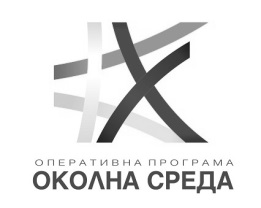 ОПЕРАТИВНА ПРОГРАМА“ОКОЛНА СРЕДА 2014 – 2020 г.”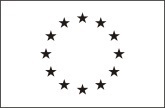 Европейски съюзЕвропейски структурни и инвестиционни фондовеза липса на свързаност с друг участник по чл. 55, ал. 7 от  ЗОП, както и за липсана обстоятелство по чл. 8, ал. 8, т. 2 от ЗОП	1. Представляваният от мен участник не е свързано лице по смисъла на § 1, т. 23а от допълнителните разпоредби на ЗОП или свързано предприятие по смисъла на § 1, т. 24 от допълнителните разпоредби на ЗОП с друг участник в настоящата процедура.             2. За представлявания от мен участник не са налице обстоятелствата по чл. 8, ал. 8, т. 2 от ЗОП по отношение на настоящата обществена поръчка, а именно: не е външен експерт, участвал в разработване на документацията и не е свързано лице по смисъла на § 1, т. 23а от ДР на ЗОП с външен експерт, участвал в разработване на документацията.Дата ________/ _________ / ______Име и фамилия__________________________Длъжност [качество на представляващия участника]__________________________Наименование на участника__________________________